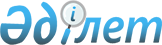 О внесении изменений в постановление акимата Акмолинской области от 31 марта 2015 года № А-4/127 "Об утверждении положения о государственном учреждении "Управление по инспекции труда Акмолинской области"
					
			Утративший силу
			
			
		
					Постановление акимата Акмолинской области от 29 марта 2016 года № А-5/139. Зарегистрировано Департаментом юстиции Акмолинской области 26 апреля 2016 года № 5320. Утратило силу постановлением акимата Акмолинской области от 17 мая 2016 года № А-6/219      Сноска. Утратило силу постановлением акимата Акмолинской области от 17.05.2016 № А-6/219 (вводится в действие со дня подписания).

      Примечание РЦПИ.

      В тексте документа сохранена пунктуация и орфография оригинала.

      В соответствии с Законом Республики Казахстан от 23 января 2001 года "О местном государственном управлении и самоуправлении в Республике Казахстан", акимат Акмолинской области ПОСТАНОВЛЯЕТ:

      1. Внести в постановление акимата Акмолинской области "Об утверждении положения о государственном учреждении "Управление по инспекции труда Акмолинской области" от 31 марта 2015 года № А-4/127 (зарегистрировано в Реестре государственной регистрации нормативных правовых актов № 4782, опубликовано 19 мая 2015 года в газетах "Арқа ажары" и "Акмолинская правда") следующие изменения:

      в положении о государственном учреждении "Управление по инспекции труда Акмолинской области", утвержденном указанным постановлением:

      пункт 15 изложить в новой редакции:

      "15. Функции:

      осуществление государственного контроля за соблюдением трудового законодательства Республики Казахстан, в том числе требований по безопасности и охране труда;

      осуществление мониторинга коллективных договоров, представленных работодателями;

      проведение анализа причин производственного травматизма, профессиональных заболеваний, профессиональных отравлений и разработка предложений по их профилактике;

      расследование несчастных случаев, связанных с трудовой деятельностью, в порядке, установленном Трудовым Кодексом и иными нормативными правовыми актами Республики Казахстан;

      проведение проверки знаний лиц, ответственных за обеспечение безопасности и охраны труда у работодателей;

      участие в составе приемочной комиссии по приемке в эксплуатацию объектов производственного назначения;

      взаимодействие с представителями работников и работодателей по вопросам совершенствования нормативов безопасности и охраны труда;

      рассмотрение обращений работников, работодателей и их представителей по вопросам безопасности и охраны труда;

      осуществление мониторинга аттестации производственных объектов по условиям труда;

      разработка и утверждение графиков проверок в соответствии с Предпринимательским Кодексом Республики Казахстан;

      представление в уполномоченный государственный орган по труду периодически отчетов, а также результатов мониторинга состояния безопасности и охраны труда на базе информационной системы по охране труда и безопасности;

      ведение мониторинга коллективных трудовых споров по форме, установленной уполномоченным государственным органом по труду;

      предоставление необходимой информации по трудовым отношениям в уполномоченный государственный орган по труду;

      осуществление декларирования деятельности работодателя.";

      пункт 19 изложить в новой редакции:

      "19. Руководитель государственного учреждения "Управление по инспекции труда Акмолинской области" имеет заместителей, которые назначаются на должности и освобождаются от должности в соответствии с законодательством Республики Казахстан.

      Руководитель определяет полномочия своих заместителей в соответствии с действующим законодательством.".

      2. Утвердить прилагаемый текст вносимых изменений в положение о государственном учреждении "Управление по инспекции труда Акмолинской области".

      3. Контроль за исполнением настоящего постановления возложить на заместителя акима Акмолинской области Адильбекова Д.З.

      4. Настоящее постановление акимата области вступает в силу со дня государственной регистрации в Департаменте юстиции Акмолинской области и вводится в действие со дня официального опубликования.

 Текст вносимых изменений в положении о государственном учреждении "Управление по инспекции труда Акмолинской области"      пункт 15 изложить в новой редакции:

      "15. Функции:

      осуществление государственного контроля за соблюдением трудового законодательства Республики Казахстан, в том числе требований по безопасности и охране труда;

      осуществление мониторинга коллективных договоров, представленных работодателями;

      проведение анализа причин производственного травматизма, профессиональных заболеваний, профессиональных отравлений и разработка предложений по их профилактике;

      расследование несчастных случаев, связанных с трудовой деятельностью, в порядке, установленном Трудовым Кодексом и иными нормативными правовыми актами Республики Казахстан;

      проведение проверки знаний лиц, ответственных за обеспечение безопасности и охраны труда у работодателей;

      участие в составе приемочной комиссии по приемке в эксплуатацию объектов производственного назначения;

      взаимодействие с представителями работников и работодателей по вопросам совершенствования нормативов безопасности и охраны труда;

      рассмотрение обращений работников, работодателей и их представителей по вопросам безопасности и охраны труда;

      осуществление мониторинга аттестации производственных объектов по условиям труда;

      разработка и утверждение графиков проверок в соответствии с Предпринимательским Кодексом Республики Казахстан;

      представление в уполномоченный государственный орган по труду периодически отчетов, а также результатов мониторинга состояния безопасности и охраны труда на базе информационной системы по охране труда и безопасности;

      ведение мониторинга коллективных трудовых споров по форме, установленной уполномоченным государственным органом по труду;

      предоставление необходимой информации по трудовым отношениям в уполномоченный государственный орган по труду;

      осуществление декларирования деятельности работодателя.";

      пункт 19 изложить в новой редакции:

      "19. Руководитель государственного учреждения "Управление по инспекции труда Акмолинской области" имеет заместителей, которые назначаются на должности и освобождаются от должности в соответствии с законодательством Республики Казахстан.

      Руководитель определяет полномочия своих заместителей в соответствии с действующим законодательством.".


					© 2012. РГП на ПХВ «Институт законодательства и правовой информации Республики Казахстан» Министерства юстиции Республики Казахстан
				
      Аким Акмолинской области

С.Кулагин
Утвержден
постановлением акимата
Акмолинской области
от 29 марта 2016 года
№ А-5/139